嘉義縣立太保國民中學111學年度第二學期第一次段考　一年級國文科試卷一、選擇題（每題2分，共70分）　　　　　　　　　　　　　　　　　　　　　　　命題教師：老師1.下列「」中的形似字，何者讀音完全相同？  （A）「仰」天長嘯／「抑」揚頓挫    （B）垂「涎」三尺／參加喜「筵」  （C）平「埔」族群／精緻花「圃」   （D）推「卸」責任／宮廷「御」醫。2.下列「」中的注音，改為國字後，何者相同？　（A）另闢蹊「ㄐㄧㄥˋ」／羊腸小「ㄐㄧㄥˋ」    （B）「ㄆㄟˊ」養興趣／「ㄆㄟˊ」本生意  （C）「ㄊㄨㄛ」泥帶水／委「ㄊㄨㄛ」協助         （D）步履蹣「ㄕㄢ」／「ㄕㄢ   ㄕㄢ」來遲。3.下列選項中的敘述，何者用字完全正確？　（A）絢麗粲爛的煙火，讓繞著庭院追遂嬉鬧的孩子為之沈醉  （B）待人豪爽的他，一身高風勁節，受到鄉里民眾高度景仰  （C）真正的朋友因該是彼此無所求，卻能在危難時伸出圓手者  （D）爸媽不斷屬付第一次外宿的弟弟夜裡小心，不要到處游逛。4.下列「」中的字，何組意思相同？　（A）「過」故人莊／喜崔明府相「過」      （B）阿公和阿媽為阿爸織「就」了一生／還來「就」菊花  （C）花徑不曾「緣」客掃／「緣」木求魚   （D）孤帆遠影碧山「盡」／隔離呼取「盡」餘杯。5.「見異思遷」與「矢志不渝」兩個詞語的關係與下列何者相同？  （A）脫穎而出／嶄露頭角  （B）披肝瀝膽／肝膽相照  （C）羊質虎皮／虛有其表  （D）一暴十寒／持之以恆。6.下列文句「 」中的詞語，何者使用有誤？  （A）「望子成龍」，是為人父母者普遍的期待      （B）想到星期六還要補課，大夥兒都顯得「意興闌珊」  （C）他的大作一經刊登，文名立刻「不脛而走」  （D）事業低潮，女友又提出分手，可說是「雪中送炭」。7.下列各選項「」中的詞語，前後順序顛倒後，何者意思仍然相同？  （A）快樂的時光總是消逝得特別快，居然已是「黃昏」→「昏黃」  （B）一個「細心」的人，一定會把事情處理得井井有條→「心細」  （C）大家都「看好」即將上映的這部電影，期待票房大賣→「好看」  （D）平心而論，這個「辦法」很不錯，我們也許可以試試→「法辦」。8.下列「」中的詞語，何者意思相同？  （A）父親的「差使」也交卸了／派三個助手供你「差使」  （B）總覺得他說話不大「漂亮」／小潔是個「漂亮」女孩  （C）惟膀子疼痛得「厲害」／這幾日天氣實在熱得「厲害」  （D）難道還不能「料理」自己麼／他最近正在學一道法式「料理」。9.下列四個詞語所「借代」的對象，哪一項錯誤？  （A）把酒話「桑麻」→農作物      （B）三杯「黃湯」→菊花茶  （C）「朱門」酒肉臭→富貴人家     （D）「魚雁」往返→書信。10.考試過後，小明在聯絡簿中寫到這次考試的結果：「小南的考卷令大家相形失色，上面爬滿了口水的痕跡。小云真是出類拔萃，這麼簡單的題目也可以考成這樣。小榕雖然成績遙遙領先，但也不應該太自鳴得意。小川這次的表現出人意料，竟然進步了那麼多。」由上文可知，真正得到小明讚美的是哪一位同學？（A）小南    （B）小云    （C）小榕    （D）小川。11.吃西餐時，刀叉的擺放是無聲的語言，不同的擺放方式可以傳達出不同的用餐意願。以下介紹幾種常見的英式擺  放方式：一、將刀叉分開，左叉右刀擺成八字形放於餐盤上，表示正在用餐中，如果用餐途中有事離席，服務生就  了解餐點還要繼續使用，表示正在用餐中。二、將刀叉豎直並列擺放如數字「11」的樣子於餐盤上六點鐘方向，左  叉右刀，表示用餐完畢。另外也可將刀叉並列斜放於餐盤上四點鐘方向，左叉右刀，此為法式擺法，亦是表示用餐  完畢，服務生已可撤走餐盤。  園子在西餐廳用餐時，需要中途離席一下，為避免餐點被收走，根據上文敘述，她的刀叉該如何擺放才正確？                   （B）                  （C）                   （D）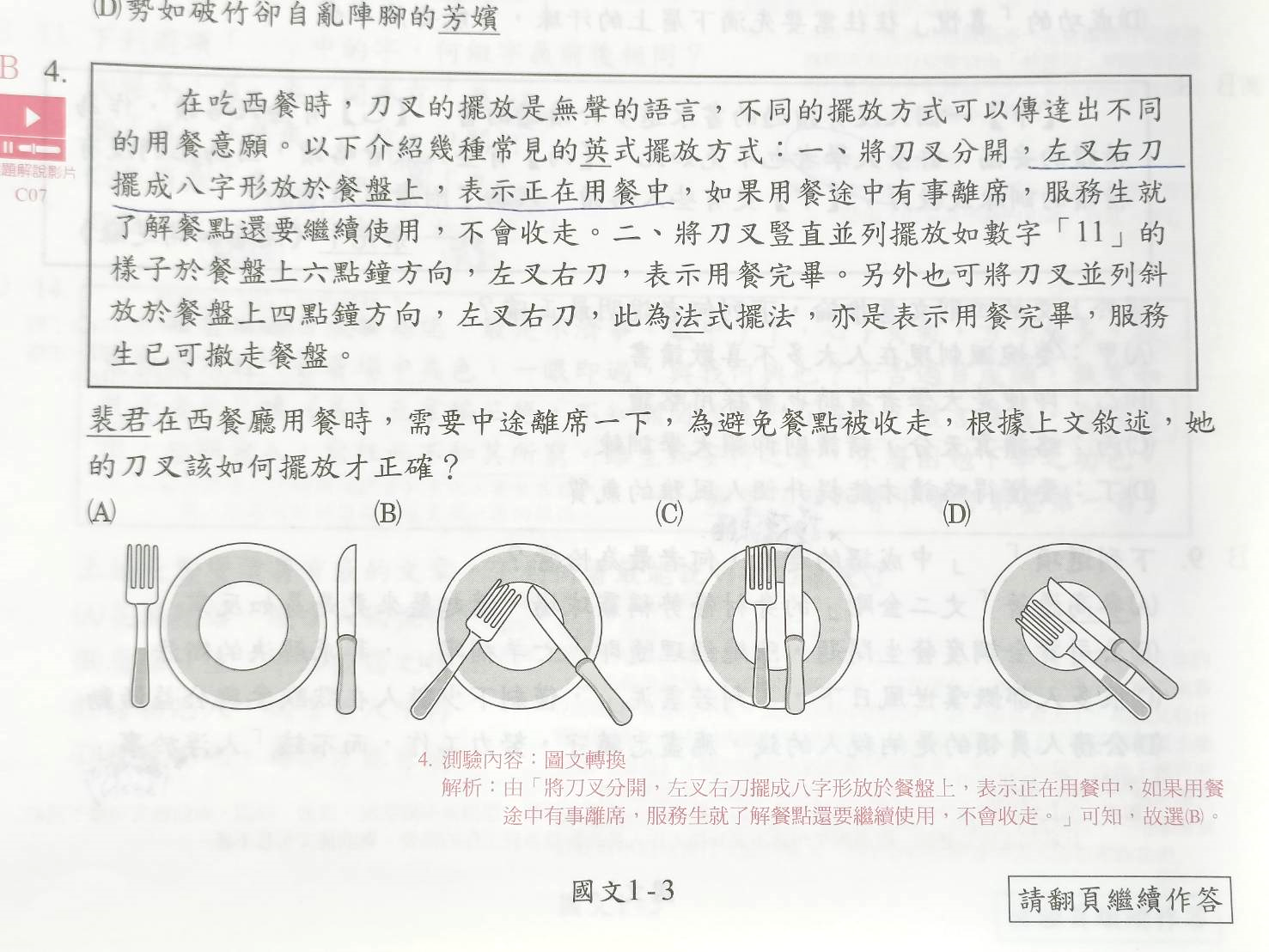 12.關於負荷一詩的文意分析，下列何者有誤？  （A）以「絢麗的晚霞」、「燦爛的星空」象徵父親曾經的理想與抱負  （B）以「孩子手中使勁拋出的陀螺」比喻孩子喚醒父親童心未泯的一面  （C）以「阿公和阿媽為阿爸織就了一生」表示親情的牽繫來自於世代傳承  （D）以「生命中最沉重也最甜蜜的負荷」訴說父親為孩子付出的心甘情願。13.關於負荷一詩的寫作手法，下列何者正確？  （A）以第三人稱敘述父親對孩子的關愛      （B）前二節採用順敘法，由下班寫到加班  （C）偶數句押韻，營造全詩聲音的節奏感    （D）首句即點出「負荷」一詞，為開門見山法。14.下列有關「律詩」的敘述，何者正確？  （A）共四聯，其中頷聯與頸聯一定要對仗    （B）偶數句一定要押韻，且可以轉韻　（C）可由第一句的第一個字判斷平起或仄起  （D）一首五律和一首七律共68個字。15.子堯讀完過故人莊一詩後，對這首詩做了重點整理，請問下列何者有誤？  （A）「故人具雞黍，邀我至田家」敘述孟浩然應朋友之邀到農莊作客  （B）「綠樹村邊合，青山郭外斜」藉視覺描繪出綠意盎然的田園風光  （C）「開筵面場圃，把酒話桑麻」以主客間的閒話家常帶出歡樂之情  （D）「待到重陽日，還來就菊花」點出季節並暗示對此次相聚感到遺憾。16.關於客至一詩的說明，下列何者正確？  （A）「舍南舍北皆春水，但見群鷗日日來」描寫草堂居處偏僻、荒涼蕭瑟的景色（B）「花徑不曾緣客掃，蓬門今始為君開」暗示杜甫自視甚高，不輕易接待客人（C）「盤飧市遠無兼味，樽酒家貧只舊醅」表現主人雖貧窮卻仍真誠待客的情意（D）「肯與鄰翁相對飲，隔籬呼取盡餘杯」可見鄰家老翁涎著臉主動討酒喝的神情。17.老師要同學試著比較過故人莊與客至二首詩，同學合作整理表格如下，請問何者有誤？18.杜甫20歲後的生活可概分為四個時期，依序略敘如下：    【漫遊時期】：兩次長期的漫遊，豐富了見聞，期間與李白相遇，結下了深厚友誼。    【長安時期】：為了維生，出入貴族府邸充當賓客，也結交貧困的朋友，廣泛接觸大眾。    【流亡時期】：安、史之亂，親身經歷人事和環境的懸殊變化，淬鍊出後世蔚為「詩史」之作。    【漂泊西南時期】：在浣花溪畔建築草堂，短暫數年休息後，漂泊西南各地，59歲病逝於舟中。  根據上述文字，客至一詩應為杜甫哪一時期的創作？  （A）漫遊時期    （B）長安時期    （C）流亡時期    （D）漂泊西南時期。19.承上題，下列詩句何者最可能是杜甫「流亡時期」的作品？  （A）國破山河在，城春草木深。感時花濺淚，恨別鳥驚心。  （B）好雨知時節，當春乃發生。隨風潛入夜，潤物細無聲。  （C）盪胸生曾雲，決眥入歸鳥。會當凌絕頂，一覽眾山小。  （D）甫昔少年日，早充觀國賓。讀書破萬卷，下筆如有神。20.「茶房」是指舊時餐飲業的服務人員。下列古今職業稱呼，何者說明有誤？  （A）夫子→教師    （B）仵作→法醫    （C）庖丁→農夫    （D）捕快→警察。21.下列選項，何者無法看出背影一文中關於「父愛」的刻畫？  （A）我將他給我做的紫毛大衣鋪好坐位  　      （B）我看見他戴著黑布小帽，穿著黑布大馬褂，深青布棉袍  （C）他囑我路上小心，夜裡要警醒些，不要受涼　（D）（父親）將橘子一股腦兒放在我的皮大衣上。22.朱自清在背影中運用許多動作帶出父子的形象與心理變化，下列分析何者正確？  （A）「他再三囑咐茶房，又忙著和腳夫講價錢」→表現父親舌粲蓮花、口才流利的一面  （B）「我總覺他說話不大漂亮，非自己插嘴不可」→描寫兒子的不甘示弱，想爭取認同  （C）「買完橘子到這邊月台時，我趕緊去攙他」→暗示父子關係由生疏對立到和解體諒（D）「他撲撲衣上的泥土，心裡很輕鬆似的」→凸顯父親極為重視自己的衣著整齊乾淨。23.關於背影一文的寫作手法，下列何者有誤？  （A）文章採第一人稱，以「現在→過去→現在」的時間序進行書寫  （B）以「那時真是聰明過分」的倒反修辭表現自己內心的自責與悔恨  （C）「黑布小帽」、「深青布棉袍」、「紫毛大衣」在文中都象徵父愛的溫暖  （D）將「父親爬月台」的過程予以細筆刻劃，突出關鍵畫面，引人共鳴。24.「有時，在學校上了一天課，筋疲力竭的回家，看到女兒上學前在白板上留了這樣的話：『親愛的爸媽：您們辛苦  了！我愛您們！女兒敬上。』霎時間，疲累並消，覺得人生並不全然毫無意義。」關於此段話，何者推論正確？　  （A）家人之間不太交談，只用文字聯絡感情　        （B）女兒窩心表達愛意，讓作者充滿喜悅  （C）工作疲累的作者，回到家後仍會回覆女兒的訊息　（D）作者的身心疲累，只能靠女兒的訊息來拯救。25.示愛一文中，作者女兒寫道：「雖然只是一張小小的卡片，卻代表我無限的謝意。」句意可與下列何句相呼應？（A）千里送鵝毛，禮輕情意重     （B）工欲善其事，必先利其器（C）平時不燒香，臨時抱佛腳     （D）留得青山在，不怕沒柴燒。26.　　　　　　每一日早起時，天猶未光　　　　　早頓阮和阿兄食包仔配豆乳　　 　　　 阿爹就帶著飯包　　　　　　　　　阿爹的飯包起碼也有一粒蛋　　　 騎著舊鐵馬，離開厝　　　　　　　若無安怎替人搬沙石出去溪埔替人搬沙石　　　　　　　有一日早起時，天猶烏烏每一暝阮攏在想　　　　　　　　　阮偷偷走入去灶腳內，掀開阿爹的飯包到底什麼款　　　　　　阿爹的飯包：無半粒蛋　　三條菜脯，番薯籤參飯       這首鄉土詩名為阿爹的飯包，關於本詩中刻劃的父親形象，下列推論何者相去最遠？　（A）個性沉默寡言，任勞任怨    （B）家中生計困難，只能依靠勞力維生（C）對孩子期望殷切，溝通良好　（D）寧可自己吃苦，總是將最好的留給子女。27.一位父親以「球」自嘲：「我好比一個球，當我利用價值最高時，孩子你爭我奪，此時是______；                          退休之後，孩子們你推過來，我推過去，此時是_______；                          到年高老邁，行動不便時，孩子們你一腳我一腳，唯恐踢不出去，此時是_______。」    根據前後文意，句中缺空處依序宜填入下列何者？  （A）籃球、排球、足球  （B）橄欖球、乒乓球、躲避球  （C）網球、排球、躲避球  （D）籃球、足球、網球。28.「未聞槍聲∕也不見手榴彈爆炸∕看不到敵人∕看到的　只是行色匆匆戴著口罩的路人∕路人為何慌張∕躲警報  嗎∕還是逃避暗巷中可能射出的子彈∕不　我們只躲會咳嗽的人∕還有橫飛而來的口沫∕這是戰時∕我戴著口罩　  只露兩隻惶惑　驚恐的眼睛∕左右掃描　誰會射出口中毒液」(隱地戰時)根據文意，這首詩的主題最可能是何者？  （A）控訴政府箝制言論自由    （B）諷刺人們漠視弱勢族群  （C）哀憫在戰爭中逝去的生命  （D）描繪對傳染病擴散的恐懼。29.「百分之一的改善並不特別值得注意，但其意義卻可能大得多，尤其長遠來看。隨著時間過去，微小改善所能造  成的變化非常驚人。如果每天都能進步百分之一，持續一年，最後你會進步三十七倍；相反地，若是每天退步百分  之一，持續一年，到頭來你會弱化到趨近於零。起初的小勝利或小倒退，累積起來就會造成巨大差異。」(節錄自  原子習慣)本文傳達的主要概念，與下列何者最接近？  （A）習慣就像纜繩，只要每天纏上新的一股，它將變得牢不可破  （B）在克服惡習上，遲做總比不做強  （C）我一向認為，那些沒有惡習的人是很少有美德的            （D）習慣使社會階層自行分開，不相混雜。30.  【甲】欣賞一個人，始於顏值，敬於才華，合於性格，久於善良，終於人品。     【乙】股神巴菲特曾說：「評價一個人時，應重點考察四項特徵：善良、正直、聰明、能幹；           如果不具備前兩項，那後面兩項會害了你。」  關於上述兩則短文的比較，下列何者完全正確？  （A）甲文重視顏值，乙文則看重人品    （B）甲文重視人品，乙文則看重智慧  （C）甲、乙兩文皆以才華為重          （D）甲、乙兩文皆以品格為重31.「孩子幼年時踩在你腳尖上，長大了踩在你心尖上。」這句話表達的情感意境為何？  （A）孩子對父母的舐犢情深    （B）為人子女者，只有依賴，沒有信賴  （C）父母對孩子的孺慕之情    （D）為人父母者，只有擔心，沒有放心。32.校外教學時，老師特別請同學們為映入眼簾的秋天美景吟詠詩詞。請問下列哪位同學引用不當，會被老師指正？    （A）灰原：「黃菊枝頭生曉寒，人生莫放酒杯乾。」    （B）步美：「黃梅時節家家雨，青草池塘處處蛙。」    （C）元太：「菡萏香銷翠葉殘，西風愁起綠波間。」    （D）光彥：「停車坐愛楓林晚，霜葉紅於二月花。」33.吃冰是簡單小事，卻能使人不自覺地快樂喧鬧，吃剉冰尤其如此，剉冰機剉出冰花的唰唰聲聽起來興高采烈，整  晚不停，那是歡慶暑假的聲音。我喜歡白花花幾乎滿溢的碎冰上，潑啦澆上一大匙黑糖水，盤缽裡的小冰山霎時甜  滋滋地凹陷一小塊，熬得透爛的紅豆膏再毫不吝惜地堆上去，乳白的煉乳再淋上去，緩慢地形成熱帶高山頂覆雪的  樣子，又冷又甜。鐵湯匙一匙一匙將那冰鏟勻，沙沙沙，成了淺豆沙色的冰沙，清脆豐饒的夏天。  關於本文的寫作手法，下列敘述何者最適當？  （A）透過周遭的寧靜來凸顯出剉冰的喧鬧    （B）細寫剉冰的製作過程強調其耗費時間  （C）列舉出不同的冰品來讚嘆夏天的美好    （D）以豐富的感官描寫呈現出吃冰的愉快。34.小南從網路上下載一首五言律詩，排版時卻不小心將其中四句打亂了，目前只能確定詩句位置如下：  「__________，行舟綠水前。          __________，__________。    海日生殘夜，__________。    鄉書何處達，歸雁洛陽邊。」(王灣 次北故山下)  根據格律，句的正確順序應為下列何者？  （A）丁甲乙丙    （B）甲丁丙乙    （C）甲乙丁丙    （D）丙乙甲丁。35.       根據【資料(一)】所述，賈伯斯能成功說服史考利最可能是由於【資料(二)】的哪一項需求？  （A）安全需求    （B）社會需求    （C）生理需求    （D）自我實現。二、題組（每題2分，共30分）（一）　    　　媽媽來長住之後，除了生活變熱鬧之外，最大的改變是家裡開伙的次數變多了。其實我本來就不喜外食，可是平日忙碌，吃得實在簡單。媽媽來了，總不能天天帶她上麵攤，那就自己開伙吧！    媽媽其實很善煮，以前在眷村，叔叔阿姨們最喜歡來我們家吃飯，芋頭米粉、煎肉排、蝦鬆、涼拌雞絲，都是她的拿手菜。過年時，親戚們走春，我家的餐桌就像流水席，姊姊妹妹們又吃又玩，滿屋歡樂。    可惜，再好的宴席總會散去。眷村拆了，媽媽搬到桃園獨居，村子裡一起打麻將的叔叔阿姨們散的散，離去的離去；這幾年媽媽老了，容易累，過年也不辦桌擺酒打麻將了。以前喧騰笑鬧的晚餐，如今只剩她一個人，去自助餐買條炸魚，煮鍋熱湯，就著電視吃完一餐，雖然還是有魚有肉有甜點，但總是寂寞簡單。                                                    ~節錄自瞿欣怡《愛的極短篇：陪媽媽慢慢吃，慢慢老》~36.關於本文的內容說明，下列敘述何者正確？  （A）因為養生之故，所以作者開始改變飲食習慣    （B）親朋好友喜歡到作者家吃飯是因為交通方便  （C）作者一家從小便住在桃園的眷村，從未搬離    （D）以過去的歡樂景象凸顯母親今日的落寞孤單。37.以下選項為四個店家適用的春聯，根據文章內容，作者的母親到哪個店家工作最能發揮所長？  （A）聞香須止步，知味且停車    （B）巧織天孫錦，新裁月姐裳  （C）相逢視萍水，小住勝親人    （D）藏古今學術，聚天地精華。（二）　月夜憶舍弟    杜甫　　戍鼓斷人行，邊秋一雁聲。露從今夜白，月是故鄉明。    有弟皆分散，無家問死生。寄書長不達，況乃未休兵。38.關於這首詩的格律，下列敘述何者正確？ （A）屬平起式，押平聲國語「ㄥ」韻    （B）由「戍鼓」、「邊秋」可知風格為邊塞詩 （C）頷聯、頸聯皆有對仗，為五言律詩  （D）隔句押韻，有換韻，不符律詩格律，應為五言古詩。39.關於這首詩的寫作手法，下列敘述何者正確？ （A）首聯運用視覺與嗅覺摹寫，描述戰爭一觸即發的肅殺氣氛     （B）頷聯點題，「月是故鄉明」既寫景也點出節令，並道出思鄉之情 （C）頸聯抒發情感，上句寫弟兄離散，下句寫家已不存，家人生死難料 （D）末聯大聲渴求戰爭趕快止息，讓自己能將家書寄出，以免家人掛念。（三）　  　　每逢看見有人彈鋼琴，我就想起父親。每逢看見有人使用英文打字機，我就想起父親。每逢從收音機裡聽到平劇的鼓聲，我就想起父親。父親不打鼓，不打字，也從來不彈鋼琴，但他的雙手比打鼓、打字、彈鋼琴的人忙上十倍，也巧妙十倍。當我上小學的時候，每天揹著書包從父親開設的包子鋪門前經過，總看見他在剁餡兒。他兩手並用，雙刀輪番而下，打鼓似地、彈琴似地敲響了砧板。當我去上學的時候，包子舖裡的成品堆得像小丘一樣高，他不停地剁餡兒；放學回來，成堆的包子不見了，賣完了，他仍然在那兒剁餡兒，好像永遠沒個完。    那條路上有許多小吃店，聲音十分吵雜。可是而今在我的回憶之中，只有一種聲音，一種擂鼓的聲音，輕一陣重一陣、密一陣疏一陣，從路的這一頭響到那一頭。這是父親的戰鼓，我踏著他的鼓聲去上學，踏著他的鼓聲回家，我是在他的戰鬥裡長大的。    砧板在無止境地切剁、刮洗下，中間凹了下去，父親每隔幾年總要換一塊新的，把不堪再用的砧板收藏起來，那是一位生活的巨匠在完成了四個孩子的教育之後，所留下來的傳家之寶。                ~改寫自王鼎鈞我的父親~40.文中作者聽見鼓聲便會想起父親，是因為下列何者？  （A）父親剁餡的聲音    （B）家鄉戰爭的記憶    （C）父親擅長的鼓藝    （D）兒時烙印的陰影。41.「這是父親的戰鼓……我是在他的戰鬥裡長大的。」這句話真正的涵義為何？  （A）父親的勞碌如同戰鬥  （B）父親性格如軍人一樣  （C）父親試考場猶如戰場  （D）父親採軍事化的管教。 (四) 【甲】世界衛生組織建議以身體質量指數(BMI)來衡量肥胖程度，其計算公式是以體重(公斤)除以身高(公尺)的平    方。國民健康署建議我國成人BMI應維持在18.5(kg/㎡)及24(kg/㎡)之間，太瘦、過重或太胖皆有礙健康。       研究顯示，體重過重或是肥胖(BMI≧24)為糖尿病、心血管疾病、惡性腫瘤等慢性疾病的主要風險因素；而過   瘦，則會有營養不良、骨質疏鬆、猝死等健康問題。由於BMI主要反應整體體重，無法區別體重中的體脂肪組織    與非脂肪組織(包括肌肉、器官)，同樣身高體重的人，體脂肪量則不一定相同，因此BMI其實是整體營養狀態的    指標。以往拿來做為肥胖的指標，是因發現BMI與體脂肪在統計上有高度相關。 【乙】                                                     ~改寫自衛生署食品資訊網〈肥胖及體重控制〉~ 42.柚子根據上述資料，計算全家人的BMI值並區分體位歸屬如下表。請問何人的體位正確？   43.下列柚子與橘子的對話中，哪項內容誤解了BMI的意思？  （A）橘子：「BMI可以衡量一個人的肥胖程度。」 （B）柚子：「體重過輕的人，可能會有骨質疏鬆的問題」。  （C）橘子：「BMI相同的人，體脂肪量也相同。」 （D）柚子：「體重過重的人，較易罹患心血管方面的慢性病。」（五）　   野草    吳晟    我們是驕傲的                                          和我們最親近的野孫子也來吧！
　　野生植物                                              並且，奔跑吧！打滾吧！
　　嗯！我們是卑微的                                      陽光和雨水，甚至春風
　　野生植物默默接受各樣各式的腳步                        啥人也不能霸佔
　　任意踐踏；默默接受圓鍬、鐮刀、或鋤頭，任意剷除        寬厚的土壤，不需要任何照料
　　我們的子子孫孫，依然蔓延                              詛咒吧！鄙視吧！剷除吧！
　　羊來吧！鵝來吧！牛隻來吧！                            我們的子子孫孫，依然茂盛
　　並且張開嘴巴請便吧！44.以下關於本詩的敘述，何者不正確？  （A）通篇將野草擬人化　                         （B）以第三人稱觀點來陳述　（C）「吧」字使用多次，暗示以微笑面對挫傷的精神　（D）使用類疊造成反覆吟詠的效果。45.關於這首詩的象徵，下列說明何者最恰當？　  （A）以各種物象的威脅象徵野草的韌性　       （B）以「野草四處蔓延」象徵人類繁衍眾多　（C）以「野草被踐踏」象徵社會秩序紛亂     　（D）以「野草被剷除」象徵被殲滅的反抗份子。（六）　    媽祖是海上的守護神，也是臺灣民間普遍信奉的神明，有句俗諺說「三月瘋媽祖」，指農曆三月民間忙於媽祖誕辰(農曆三月二十三日)的各項廟會慶典活動。「遶境」又稱「遊行」、「遊境」、「出巡」、「巡庄」、「巡境」，指本境眾善信從神殿內迎請該境神明的神像，安奉於神轎，代表神明降臨人間巡視。民眾跟著隊伍隨香，沿途各家戶則擺香案祭拜，祈求保佑，使合境平安。2021四大媽祖遶境活動詳情一覽表                                               (節錄自聯合新聞網2021媽祖遶境起跑，四大廟宇特點一次看)46.寧毅想跟媽媽一起參加媽祖遶境，為生病的爺爺祈福，但媽媽想順便去看藝閣，或許有機會見到製作藝閣的老師  傅。綜上所述，他們應跟隨哪一座廟宇的媽祖遶境？  （A）大甲 鎮瀾宮    （B）白沙屯 拱天宮    （C）北港 朝天宮    （D）新港 奉天宮。47.根據本文，下列哪個選項的說法最恰當？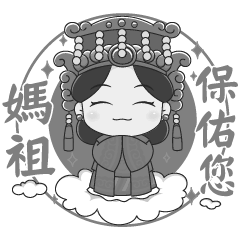   （A）媽祖遶境的原因是為了祈求天公作美，能天降甘霖以解除臺灣的旱象  （B）從活動詳情一覽表中可知，四大媽祖遶境中鎮瀾宮和拱天宮是跨縣市  （C）四大媽祖遶境活動的時間大多在春末夏初，僅新港奉天宮較晚在秋天  （D）犁轎是媽祖回廟安座的一大特色，往往各宮都會來回個十多趟表敬意。（七）　特別的圖書館典藏    在日常生活中，我們都有到圖書館借閱圖書的經驗，但圖書館更具備一個重要功能    收藏珍貴的圖書。位於臺北市 中正紀念堂對面的國家圖書館中，就有一些特別的典藏。48.根據《東都事略》的版權宣告，人們應遵守何事？  （A）不得在眉山外販售  （B）不得擅自製版翻印  （C）不得隨意轉賣書籍  （D）不得隨意引用內文。49.本文中所介紹的這本《五經全註》，其功用可能為何？  （A）方便快速查找書中精華    （B）為展現大量印刷的技術  （C）尺寸較方便幼童使用      （D）可隨身攜帶方便閱讀。50.若按照目前中文圖書分類法，本文所提及的五本著作可分別歸入以下三類，請問(甲)、(乙)分別是指哪幾本書？（A）甲：《東都事略》、《金陵新志》、《經進周曇詠史詩》∕乙：《宋太宗皇帝實錄》（B）甲：《東都事略》、《金陵新志》、《宋太宗皇帝實錄》∕乙：《經進周曇詠史詩》 （C）甲：《金陵新志》、《宋太宗皇帝實錄》∕乙：《東都事略》、《經進周曇詠史詩》（D）甲：《宋太宗皇帝實錄》、《經進周曇詠史詩》∕乙：《東都事略》、《金陵新志》。　　過故人莊客至（A）內容皆描寫主客相聚宴飲的歡樂場景皆描寫主客相聚宴飲的歡樂場景（B）寫作手法皆為藉事抒情皆為藉事抒情（C）作者身分主人客人（D）情感表現以另定約期抒發不捨之感以邀鄰同飲表達意猶未盡之情成人肥胖定義身體質量指數(BMI)體態過輕BMI＜18.5健康體位18.5≦BMI＜24體位異常過重：24≦BMI＜27        輕度肥胖：27≦BMI＜30中度肥胖：30≦BMI＜35    重度肥胖：BMI≧35姓名體重身高BMI值體位柚子42kg155cm17.5（A）健康體位橘子36kg140cm18.4（B）健康體位花媽52kg161cm20.1（C）健康體位花爸88kg178cm27.8（D）中度肥胖廟宇時間天數特色大甲鎮瀾宮媽祖起駕：國曆4月9日23時05分 回駕：國曆4月18日9天8夜橫跨臺中、彰化、雲林、嘉義，來回路線共計340公里，被Discovery列為世界三大宗教盛事之一，聯合國教科文組織評定為「世界非物質文化遺產」。白沙屯拱天宮媽祖起駕：國曆4月11日23時40分回駕：國曆4月19日14時45分8天7夜目前臺灣的遶境中路線最遠的徒步進香活動，橫跨苗栗、臺中、彰化、雲林，往雲林北港朝天宮進香。北港朝天宮媽祖聖母出巡古笨港：國曆4月30日、5月1日藝閣遊行：國曆4月30日〜5月4日2天5天不像白沙屯媽祖和大甲媽祖一樣跨縣市遶境，北港工藝、陣頭、炸轎、炸虎爺和真人藝閣為其專屬遶境特色。新港奉天宮媽祖 起駕：國曆5月10日08時 回駕：國曆5月16日7天6夜媽祖回廟安座時，所有神轎會在廟口來回「犁轎」表示敬意，原來只是單純的三進三退禮，在新港可能來回十多趟。總類(000)中國史地(600)語言文學類(800)《五經全註》(甲)(乙)